от 6 июля 2020 года									       № 238-рО внесении изменений в распоряжение администрации городского округа город Шахунья Нижегородской области от 18.03.2020 № 95-р «Об организации физкультурно-спортивной деятельности учреждений физической культуры и спорта городского округа город Шахунья Нижегородской области в условиях предупреждения распространения новой коронавирусной инфекции»В соответствии с Указом Губернатора Нижегородской области от 29.06.2020 
№ 111 «О внесении изменений в Указ Губернатора Нижегородской области от 13.03.2020 № 27 «О введении режима повышенной готовности» (далее – Указ), Приказом министерства спорта Нижегородской области от 30.06.2020 № 175 «Об организации физкультурно-спортивной деятельности в условиях предупреждения распространения новой коронавирусной инфекции»:1. В распоряжение администрации городского округа город Шахунья Нижегородской области от 18.03.2020 № 95-р «Об организации физкультурно-спортивной деятельности учреждений физической культуры и спорта городского округа город Шахунья Нижегородской области в условиях предупреждения распространения новой коронавирусной инфекции» (далее – распоряжение) внести изменения, изложив п.1 распоряжения в новой редакции:«1. Муниципальному автономному учреждению «Физкультурно-оздоровительный комплекс «Атлант» в г.Шахунья» возобновить с 06.07.2020 года функционирование спортивного сооружения и объекта спорта без массового посещения для организации тренировочного процесса с учетом следующих особенностей:- к тренировочному процессу допускаются дети до 18 лет, зачисленные в спортивно-оздоровительные группы учреждения, дети, проходящие подготовку по образовательным программам дополнительного образования, дети, занимающиеся по программам спортивной подготовки с очным присутствием занимающихся (обучающихся) в количестве до 3 человек в закрытых помещениях и до 7 человек                       на открытых площадках с учетом соблюдения дистанции, установленной пунктом 4.3 Указа. Другие категории граждан на данном этапе к тренировочному процессу и посещению физкультурно-оздоровительных комплексов не допускаются.Директору Муниципального автономного учреждения «Физкультурно-оздоровительный комплекс «Атлант» в г.Шахунья» Ш.Р.Габдулину организовать тренировочный процесс и составить расписание с учетом ограничений по количеству одновременно занимающихся, утвержденных Указом, а также с соблюдением рекомендаций Роспотребнадзора по профилактике новой коронавирусной инфекции.».Начальнику общего отдела администрации городского округа город Шахунья Нижегородской области обеспечить размещение настоящего распоряжения на официальном сайте администрации городского округа город Шахунья Нижегородской области.Контроль за исполнением настоящего распоряжения оставляю за собой.Глава местного самоуправлениягородского округа город Шахунья						          Р.В.Кошелев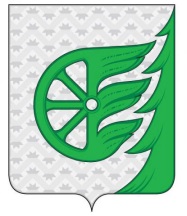 Администрация городского округа город ШахуньяНижегородской областиР А С П О Р Я Ж Е Н И Е